スマートフォン等の利用開始の低年齢化等を踏まえ、幼児の保護者等に、ネット依存に関する基本的な知識についての理解を図り、家庭でのスマートフォン等の適正利用について考える機会を提供するため、動画教材を作成しました。【動画教材の構成等】◯教材の構成（各10分程度）　①三光病院院長　海野 順 氏　　　　　　　　スマートフォン等とのつき合い方 　②香川大学医学部助教　鈴木 裕美 氏　　　　家庭で育む「愛着」と「自制心」　③つくば中央研修センター長　清國 祐二 氏　親子体幹遊び※内容については、別添資料参照◯作成枚数　　ＤＶＤ　５５０枚◯配付先及び配付時期県内の幼稚園・保育所(園)・認定こども園・小学校等へ９月14日までに送付◯活用方法入園式や保護者会等の待ち時間、休憩時間などでの活用を呼びかける。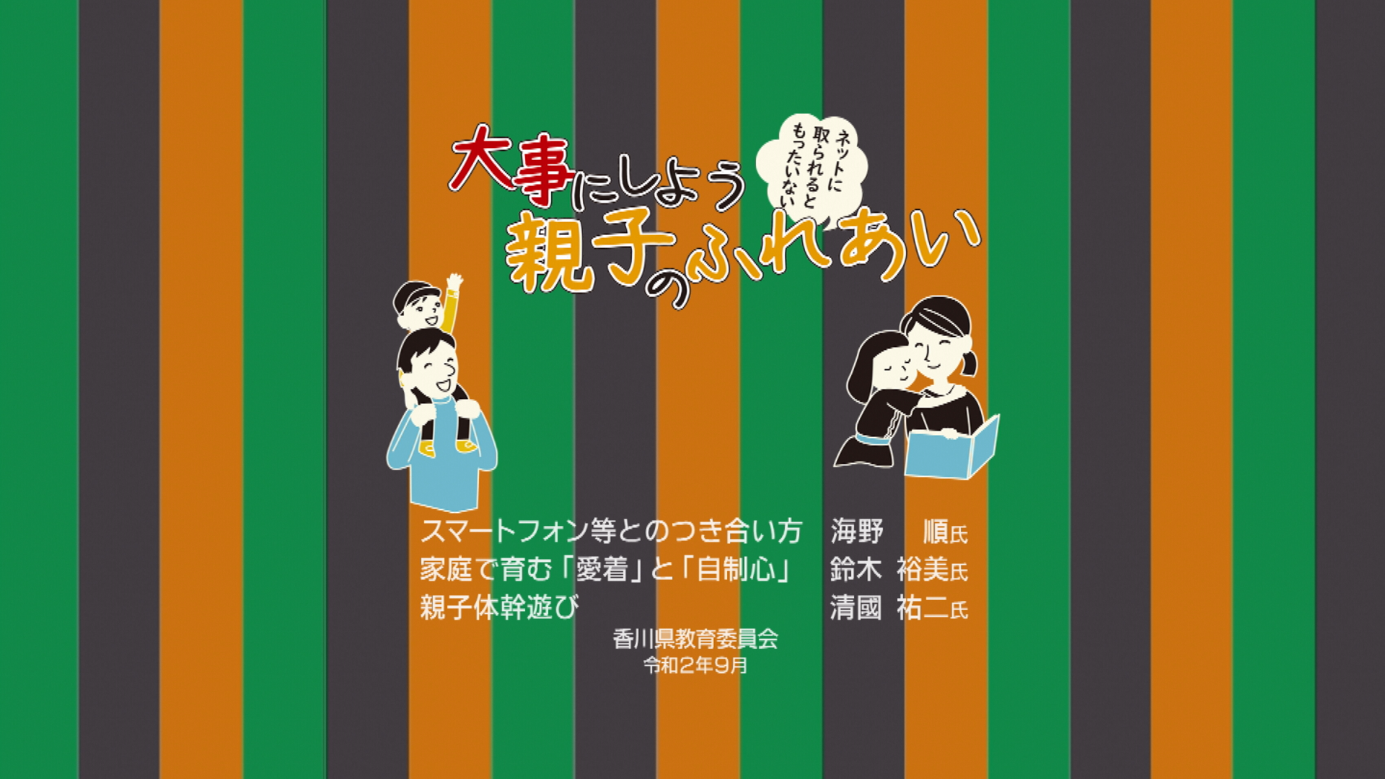 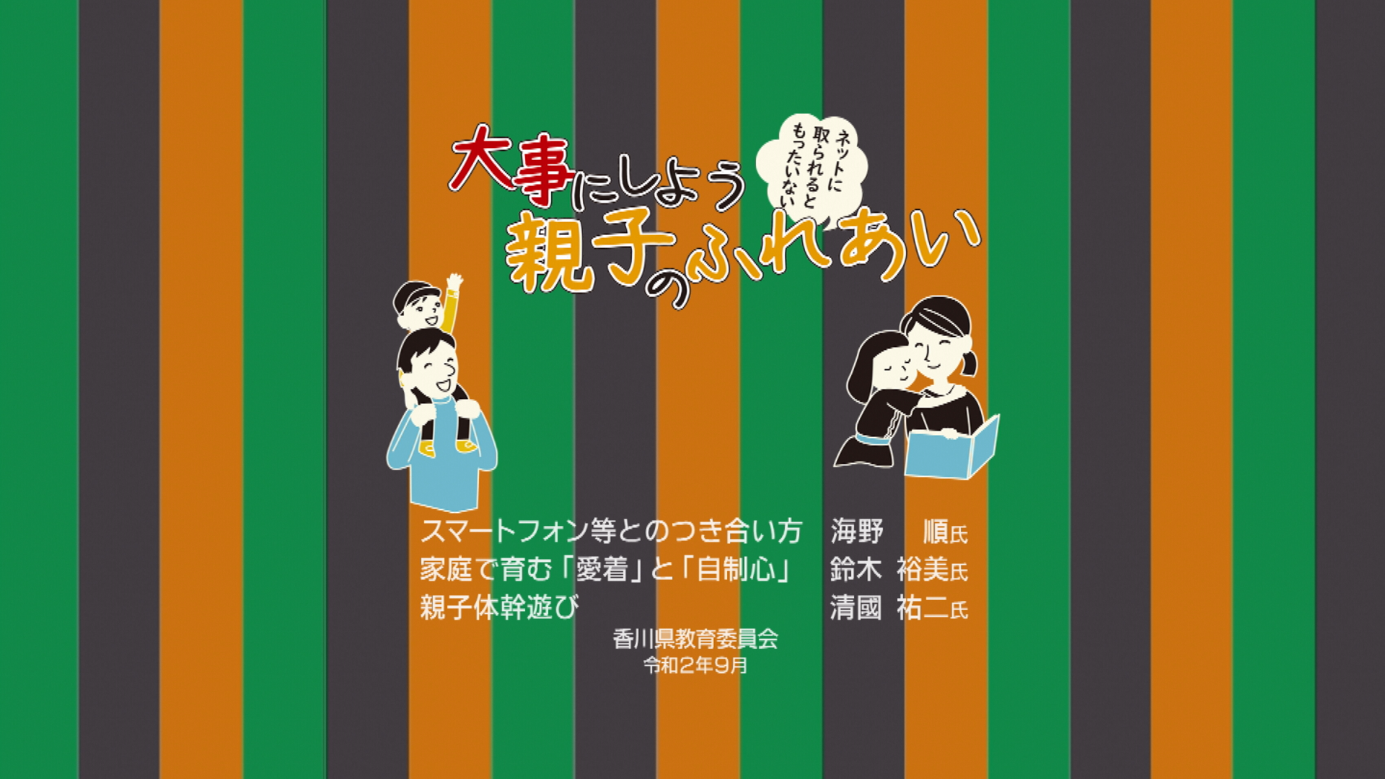 